                                        Из зала суда                 (приговор суда по п. «г» ч. 2 ст. 161 УК РФ) Прокуратурой Новооскольского района поддержано государственное обвинение по уголовному делу по обвинению жителя Новооскольского района С., который совершил грабеж, открытое хищение чужого имущества, с применением насилия, не опасного для жизни и здоровья (п. «г» ч. 2 ст. 161 УК РФ). В судебном заседании установлено, что 10.07.2023 С. подошел к несовершеннолетнему Е. и применяя насилие неопасное для жизни и здоровья, нанес Е. один удар рукой по голове, причинив ему физическую боль, после чего, осознавая, что его действия носят открытый характер и очевидны для потерпевшего, но игнорируя данное обстоятельство, выбил на землю из рук Е. мобильный  телефон стоимостью 15995,00 рублей с защитной пленкой стоимостью 1251,00 рублей и открыто похитил его, чем причинил несовершеннолетнему Е. материальный ущерб на общую сумму 17246 рублей.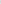 В судебном заседании С. виновным себя не признал, однако его вина в совершении инкриминируемого преступления доказана представленными в судебном заседании государственным обвинителем доказательствами.Приговором Новооскольского районного суда от 21.09.2023 С.  признан виновным в совершении преступления, предусмотренного  п. «г» ч. 2 ст. 161 УК РФ и ему по этой статье назначено наказание в виде  4 лет 6 месяцев лишения свободы в ИК строгого режима с ограничением свободы на 6 месяцев.